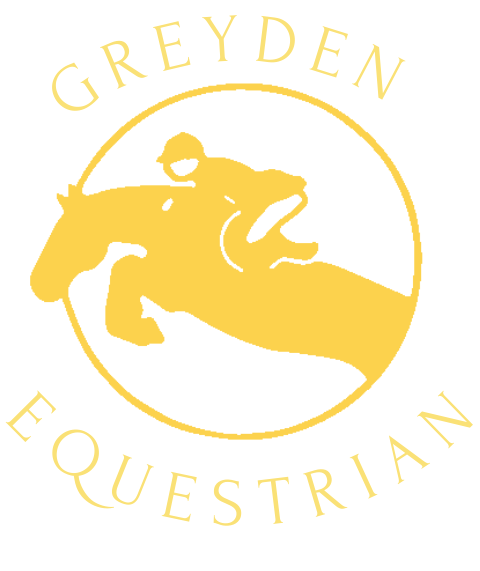 Greyden Equestrian Summer Riding CampsPerson/Health Information Registration and Harmless Waiver(This form must be on file to ensure your space is reserved)Please print off and fill in, and return to Greyden Equestrian. We will accept a digital form for registration purposes. A hard copy signed must be on file, so please bring with your camper the first day of camp.Campers must be 7 years of age as of January 1, 2024 to be able to attend camp. All campers belongings must be marked with their names.Summer 2024 Camp dates availableCheck off week(s) desired. Detailed information can be found at www.greydeneq.caCamp One: Scrapbook Camp – July 8-12   	❏ Camp Two: Junior Coach – July 15-19   5 day camp – $495 + hst = $559.35		5 day camp – $495 + hst = $559.35Camp Three: Rider Intensive Boot Camp – July 22-26	❏  Camp Four: Pony Pals – July 29 - Aug 2   5 day camp - $495 + hst = $559.35		5 day camp – $495 + hst = $559.35  Each Session requires full payment by June 1st 2024. Payment terms are cash or cheque only, dropped off at the farm. $50 Cancellation fee. Registration begins March 1, 2024. Receipts are available upon request.Please do not send your child to camp if he or she is sick or is recovering from being sick with residual cough or runny nose. Harmless Waiver Parent’s signature requiredI understand that riding is a risk sport. I realize that while riding or being present on the property at Greyden Equestrian, there is a possibility of a fall or injury that may cause serious bodily injury or death. I will not hold Greyden Equestrian, its owner, employees, volunteers or associates responsible for any injury or damage to any person or property.Parent/Guardian:	Date:Signed:Email this form to admin@greydeneq.ca ■ 5565 Trafalgar Road ■ Erin www.greydeneq.caCamper’s name:Age:
Height: 
Weight:Would you like to order a T-Shirt ($15)?  Yes  /  No T-Shirt size:Address:City:Postal Code:Email:Home phone:Cellphone:Daytime phone:Parents name(s):Emergency contact and phone:Doctor’s name and phone:Health Card number:Amount enclosed:Please explain any medical or behavioural information that we should know about: